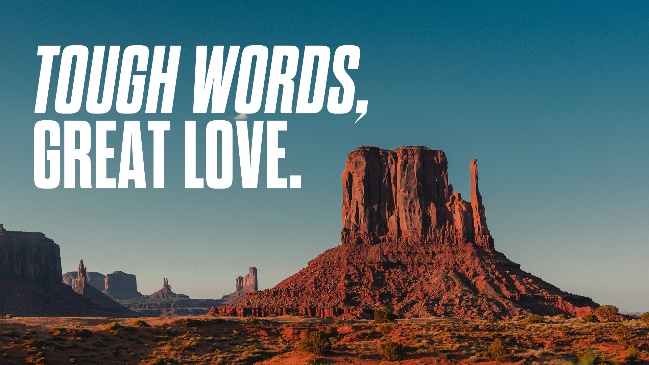 Greater LoveStudy GuideRead Luke 7:36-39 and John 12:1-8. What are the main differences between these two stories? How are they similar?Read Luke 7:40-43.  Have you ever been forgiven a great debt? What kind of debt was it? Were you able to show your gratitude? How?Read Luke 7:44-50. How is it possible to find ourselves being ‘forgiven little and loving little’? How can we guard against it?